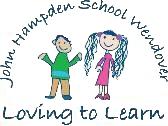 Dear Parents,At John Hampden School we are continually seeking to further develop our partnership with parents. We value the input, and recognise the importance, of our parents and guardians to your child’s learning and development. Because of this, we ensure that there are numerous opportunities available for you to be involved in your child’s learning journey at school.We value what your child achieves at home and have asked you to share this with us in the form of stars (Ladybirds), bees (Honeybees) or proud clouds (Caterpillars), depending on which class your child is in. We like to hear about all things such as staying in their own bed all night, trying their vegetables to writing their name or learning to skip.We always operate an open door policy where we welcome parents into our school.   We have consultations in November and March to inform parents of their child’s progress and a written report is given out in July at the end of the academic year.  We send out questionnaires to gain parents views, give opportunities for suggestions and we also hold curriculum evenings and afternoons to give an insight into how we teach particular areas.   To extend our partnership further we wanted to share with parents how we assess learning and development.  Throughout the school week, the children have many opportunities where they work with adults on specific tasks and activities – we call these adult led activities.  Children also spend their time learning through play.  During this time we observe the children, interact with them and develop their individual skills through questioning and careful guidance.  We record ‘WOW’ moments where children progress in any area of the EYFS curriculum.  We also choose focus children every week and record their learning journey in detail.  We would like to invite you to become part of this process by completing an information sheet that we will send to you.  In addition to this, at the start of that week we will send home an ‘All About Me Book’ for the focus child to fill in.  We will discuss how your child has settled and is progressing through play based activities and adult led activities during parents’ consultations after half term.We are looking forward to continuing to work closely with you.  If there are any questions or queries, please do not hesitate to contact us.Kind regards,The Foundation Stage Team.